您好，農村樂活趴趴GO!!!!!!大溪康莊有機聚落  義和農村生活圈 好康報報    歡迎闔家蒞臨體驗一日遊行程安排：09:30-09:50相見歡09:50-10:00環境及行程紹10:00-10:40採摘有機蔬菜(國中以上每人一包有機蔬菜)   或 堆土壘焢窯烤地瓜10:10-11:20農村巡禮/生態埤塘賞蓮趣/探索蟲蟲趣/從幸福信箱傳真情/十一指古道/百年老茄苳樹述古今11:20-12;00 生態埤塘 往蝦抓魚親子歡樂趣                   12:00-13:10農庒風味餐13:10-13:50DlY製作a,祈福卡製作(雙土地公傳奇解說).   或b,可愛Q版稻草人制作， 或c.魔幻竹偶人制作， 或d.超炫咔叮車制作飆速競遠大PK。14:00-14:40米食體驗   親子搗麻糬歡樂趣  或 碗粿教學製作DIY14:40-15:20 古早味童玩體驗(超大彈珠台/足球彈珠台/打陀螺/滾鐵圈/踩高蹺/青蛙下蛋九宮格)15:30整裝賦歸@15人成行，30人以上另有優惠 .每日限2團 額滿截止。@@另可安排焢窯烤地瓜/埤塘網蝦抓魚/放山雞瘋餵食趣/抓泥鰍/摸蜆兼洗褲.@@農事體驗篇：曬穀勤/風鼓車體驗操作/碾米樂/插秧趣/割稻情/採草莓等。費用原價780元，特惠價國中以上650元/人，國小550元，幼兒園450元，3歲酌收200，2歲以下免費。活動地址：桃園市大溪區康莊路三段655-1號  電話  :03-387-7568,   0932-272-903陳經理歡迎分享轉po文.謝謝您.祝順心如意  闔家平安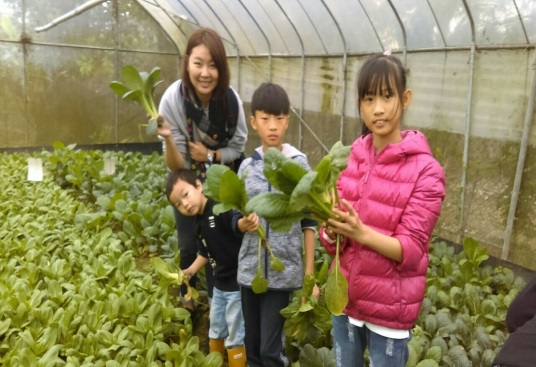 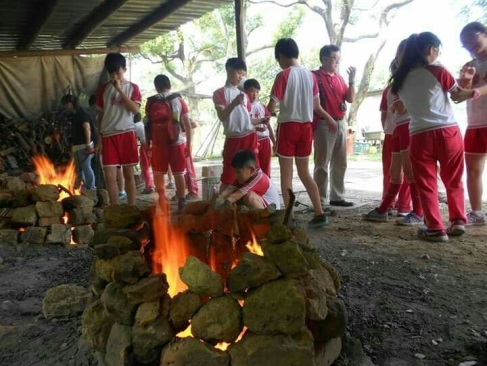 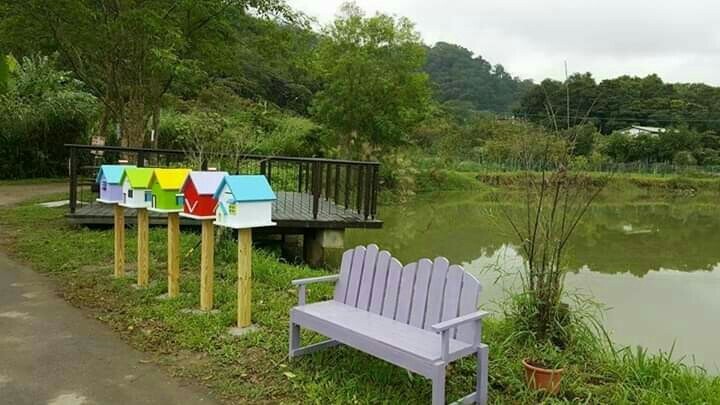 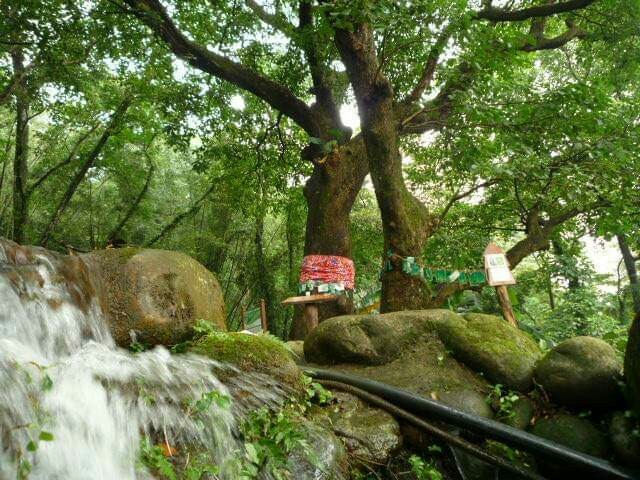 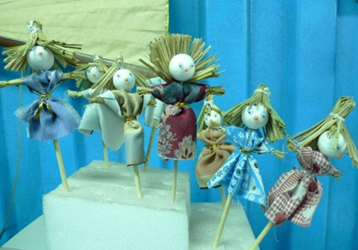 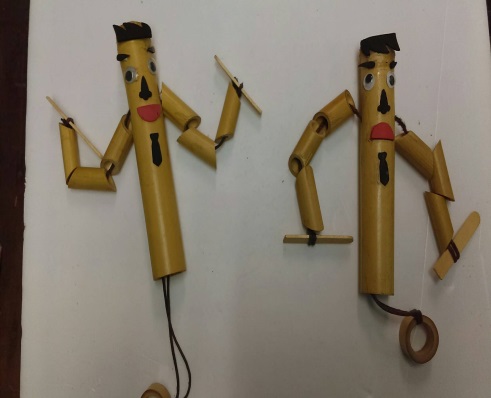 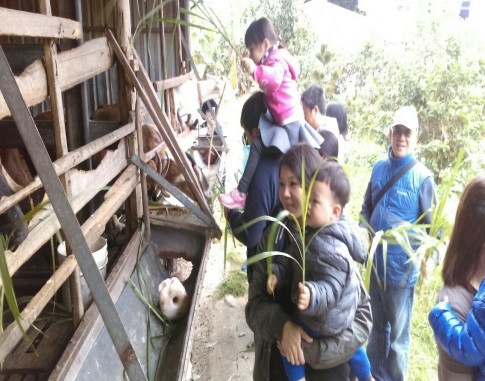 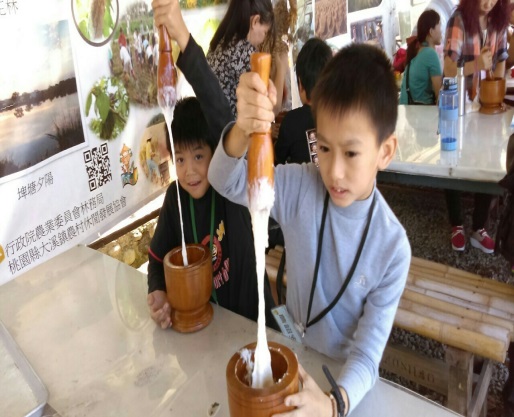 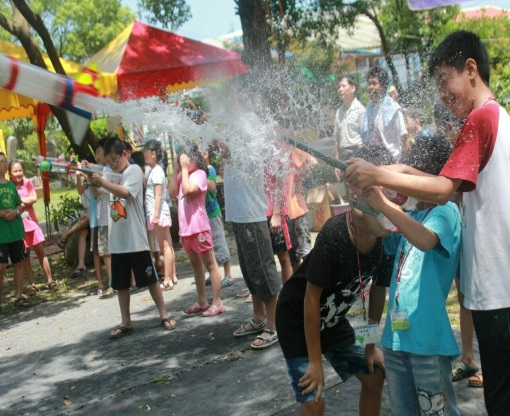 